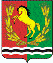 АДМИНИСТРАЦИЯМУНИЦИПАЛЬНОГО ОБРАЗОВАНИЯ КИСЛИНСКИЙ СЕЛЬСОВЕТ  АСЕКЕЕВСКОГО  РАЙОНА ОРЕНБУРГСКОЙ  ОБЛАСТИ П О С Т А Н О В Л Е Н И ЕОб утверждении перечня автомобильных дорог общего пользования местного значенияВ соответствии с положениями Федерального закона от 08.11.2007 года № 257-ФЗ «Об автомобильных дорогах и о дорожной деятельности в Российской Федерации и о внесении изменений в отдельные законодательные акты Российской Федерации», Федерального закона от 06.10.2003 года №131-ФЗ «Об общих принципах организации местного самоуправления в Российской Федерации», Постановления Правительства РФ от 28.09.2009 года №767 «О классификации автомобильных дорог в Российской Федерации», Приказа Минтранса РФ от 07.02.2007 №16 «Об утверждении Правил присвоения автомобильным дорогам идентификационных номеров» постановляет:Утвердить Перечень автомобильных дорог общего пользования местного значения согласно приложению.Данное постановление подлежит обнародованию в установленном порядке.Настоящее постановление вступает в силу со дня его подписания.Контроль за исполнением настоящего постановления оставляю за собой.                                                                                                                                             Приложение                                                                                                        к постановлению  от 09.12.2022   №98-пПЕРЕЧЕНЬавтомобильных дорог общего пользования местного значения09.12.2022                           село Кисла                                                №98-пГлава администрации    Абамов В.Л.(должность)(печать, подпись)(Ф.И.О)№п/п№п/п№п/пНаименование автомобильной дорогиИдентификационный номерИдентификационный номерУчетный номерУчетный номерПротяженность, кмПротяженность, кмПлощадь покрытия, кв.мр-н. Асекеевский, с. Кислар-н. Асекеевский, с. Кислар-н. Асекеевский, с. Кислар-н. Асекеевский, с. Кислар-н. Асекеевский, с. Кислар-н. Асекеевский, с. Кислар-н. Асекеевский, с. Кислар-н. Асекеевский, с. Кислар-н. Асекеевский, с. Кислар-н. Асекеевский, с. Кисла111ул.Молодёжнаяне указаноне указаноне указаноне указано0,3300,330222Переулок Садовыйне указаноне указаноне указаноне указано0,1130,113333Переулок Центральныйне указаноне указаноне указаноне указано0,0630,063444Переулок Молодежныйне указаноне указаноне указаноне указано0,1020,102555Переулок Въездной-2не указаноне указаноне указаноне указано0,0880,088666Ул. Садоваяне указаноне указаноне указаноне указано0,8400,840777Ул. Заречнаяне указаноне указаноне указаноне указано0,7610,761888Переулок Мельничныйне указаноне указаноне указаноне указано0,1140,114999Переулок Въезднойне указаноне указаноне указаноне указано0,0590,059101010Переулок Овражныйне указаноне указаноне указаноне указано0,1020,102111111Ул. Центральнаяне указаноне указаноне указаноне указано1,4681,468121212Ул. Подъезд МТФне указаноне указаноне указаноне указано0,3620,362                                                                                                                    Итого:                                                                                                                                                                                                                                                                                                                        Итого:                                                                                                                                                                                                                                                                                                                        Итого:                                                                                                                                                                                                                                                                                                                        Итого:                                                                                                                                                                                                                                                                                                                        Итого:                                                                                                                                                                                                                                                                                                                        Итого:                                                                                                                                                                                                                                                                                                                        Итого:                                                                                                                                                                                                                                                                                                                        Итого:                                                                                                                                                                                                    4,1054,105р-н. Асекеевский, поселок Муслимовкар-н. Асекеевский, поселок Муслимовкар-н. Асекеевский, поселок Муслимовкар-н. Асекеевский, поселок Муслимовкар-н. Асекеевский, поселок Муслимовкар-н. Асекеевский, поселок Муслимовкар-н. Асекеевский, поселок Муслимовкар-н. Асекеевский, поселок Муслимовкар-н. Асекеевский, поселок Муслимовкар-н. Асекеевский, поселок Муслимовкар-н. Асекеевский, поселок Муслимовка11Ул. ЛеснаяУл. Леснаяне указаноне указаноне указаноне указано0,7390,739Итого:Итого:Итого:Итого:Итого:Итого:Итого:Итого:0,7390,739р-н.Асекеевский ,поселок Кзыл-Юлдузр-н.Асекеевский ,поселок Кзыл-Юлдузр-н.Асекеевский ,поселок Кзыл-Юлдузр-н.Асекеевский ,поселок Кзыл-Юлдузр-н.Асекеевский ,поселок Кзыл-Юлдузр-н.Асекеевский ,поселок Кзыл-Юлдузр-н.Асекеевский ,поселок Кзыл-Юлдузр-н.Асекеевский ,поселок Кзыл-Юлдузр-н.Асекеевский ,поселок Кзыл-Юлдузр-н.Асекеевский ,поселок Кзыл-Юлдузр-н.Асекеевский ,поселок Кзыл-Юлдуз1Ул. РечнаяУл. РечнаяУл. РечнаяУл. Речнаяне указаноне указаноне указаноне указано0,524Итого:Итого:0,524Всего:Всего:5,368